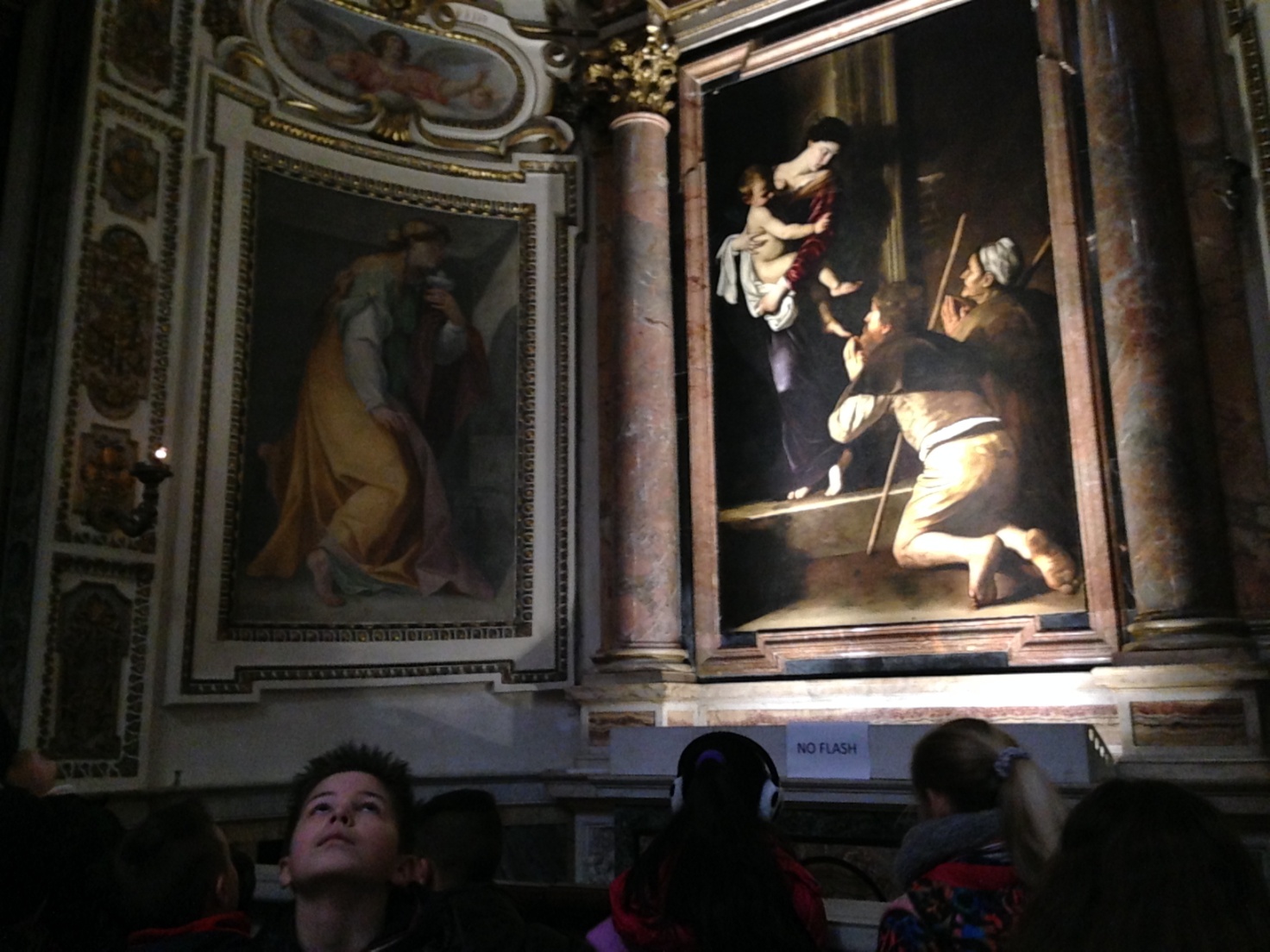 Figura 1 Adrian insegue la sua direzione 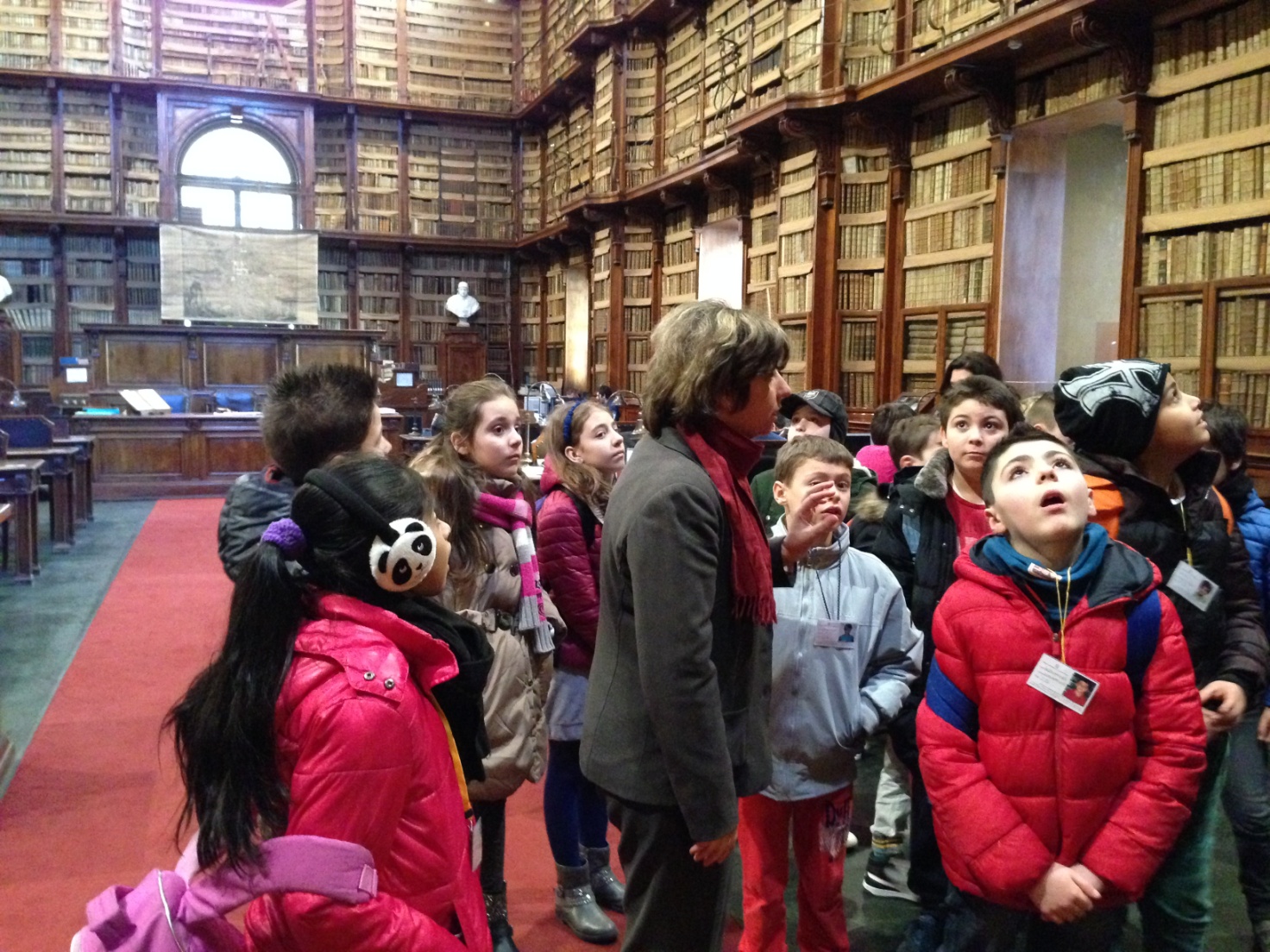 Figura 2 Alessandro a bocca aperta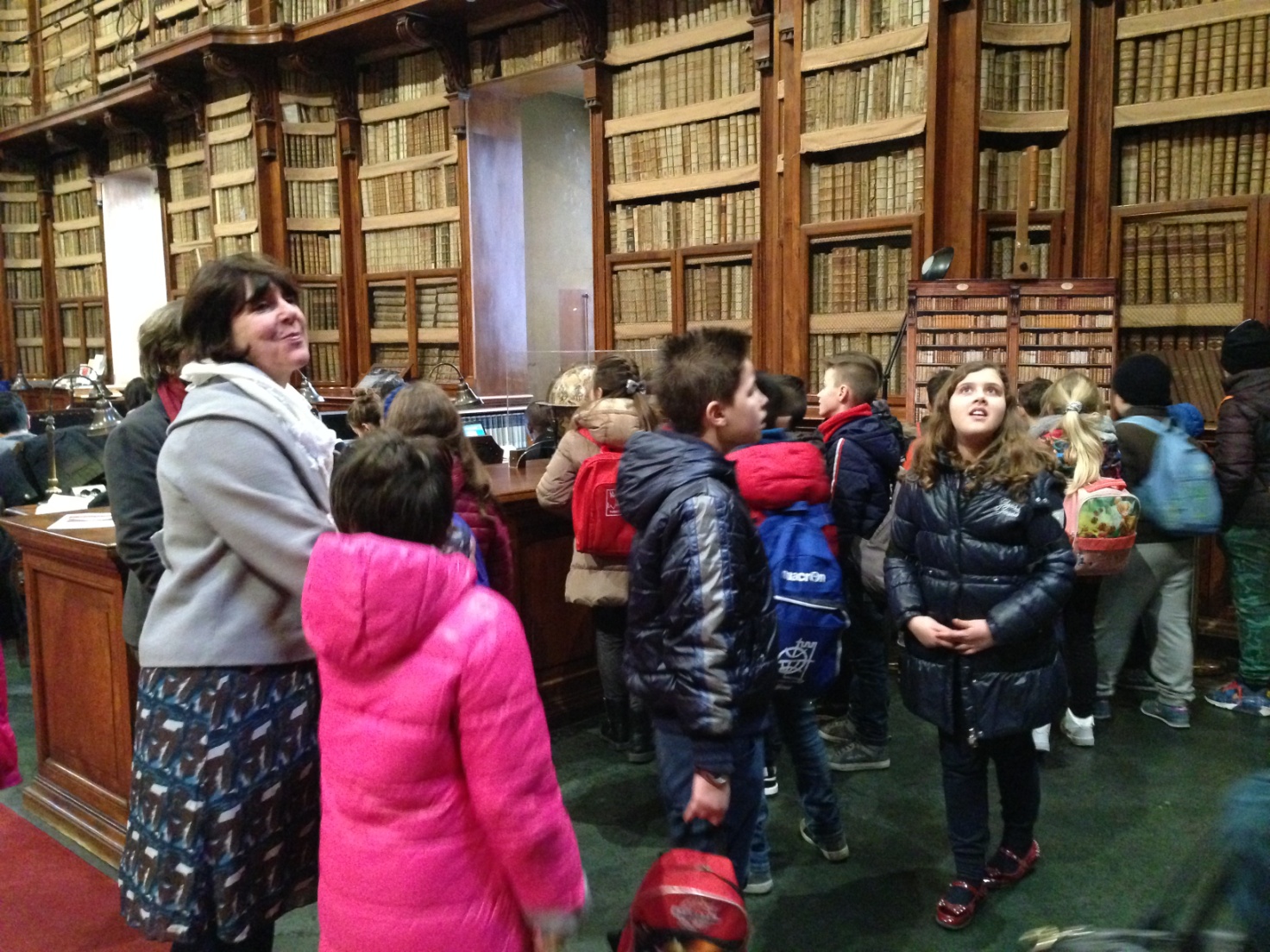 Figura 3 Divertita con Beatrice per mano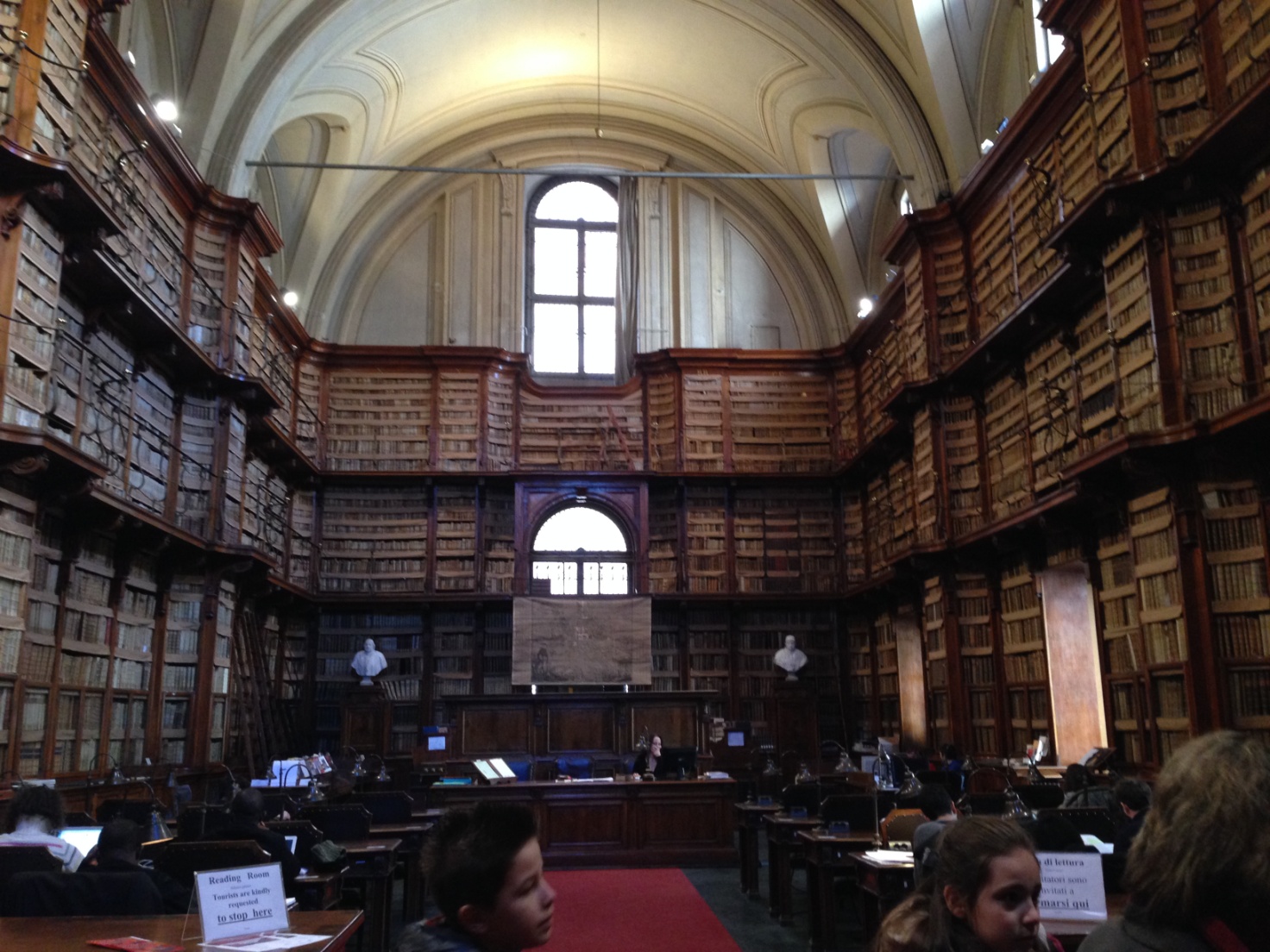 Figura 4 Impatto...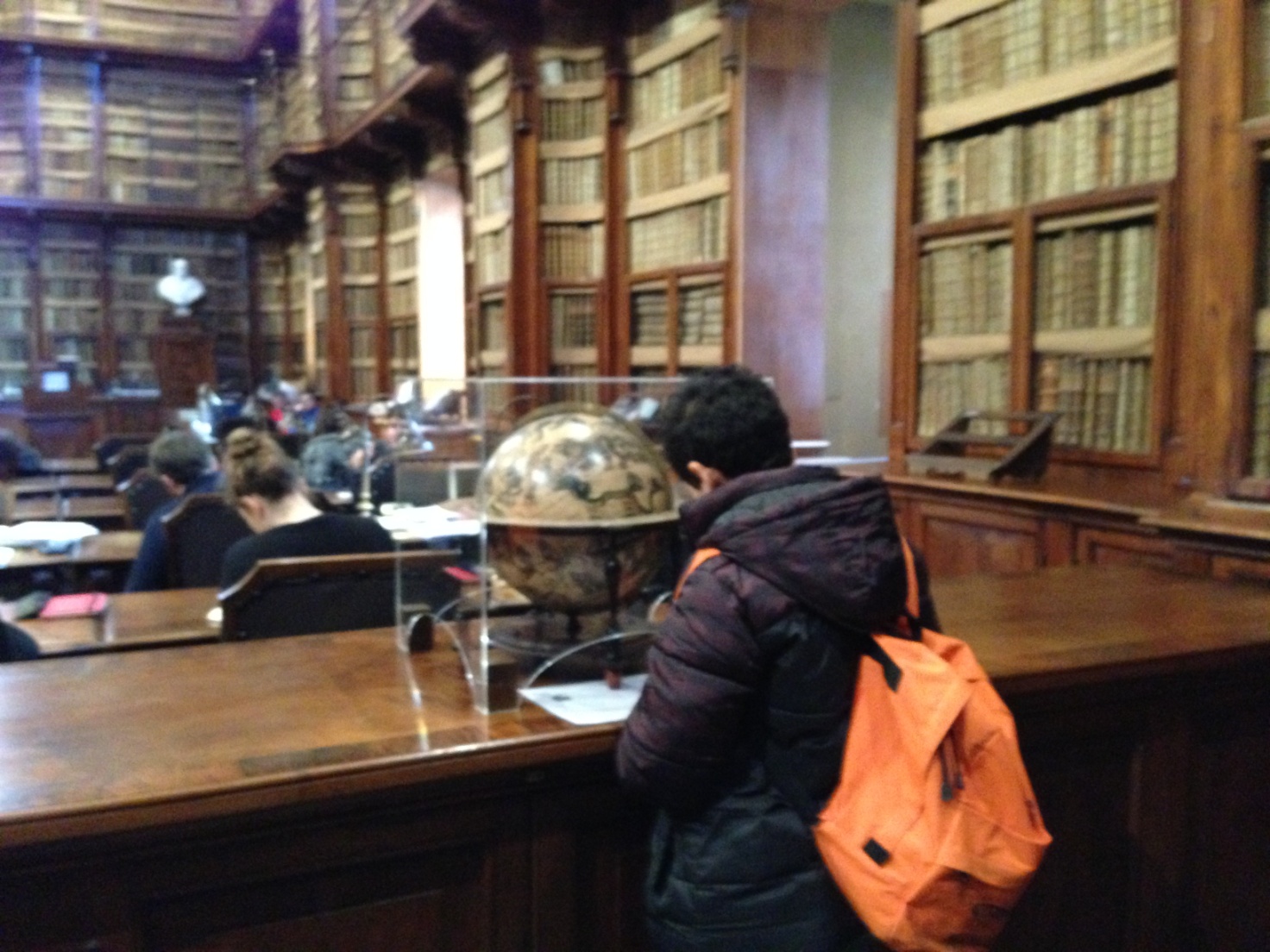 Figura 5 Ahmed scopre un mondo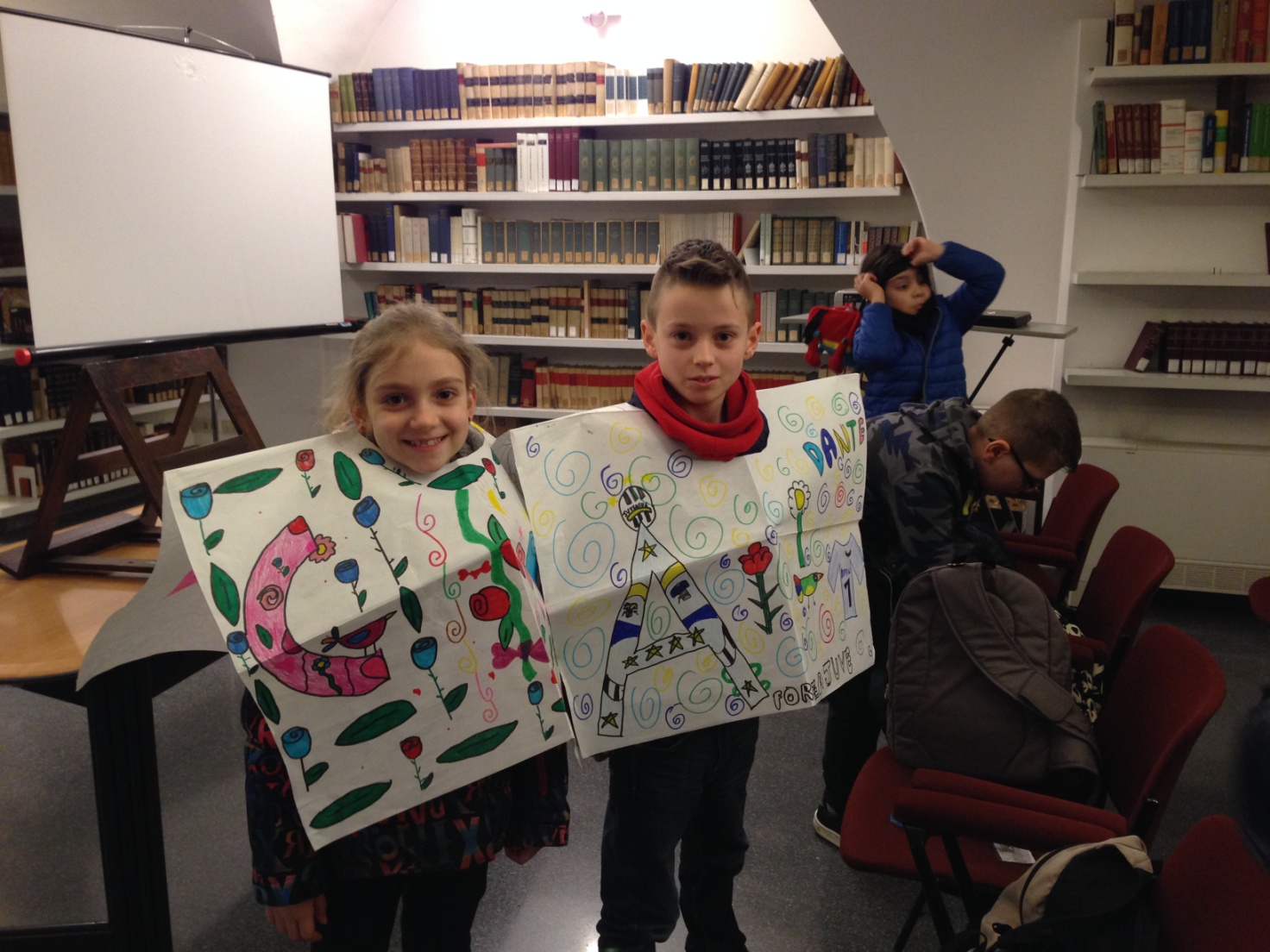 Figura 6 I più bei codici che si conoscano…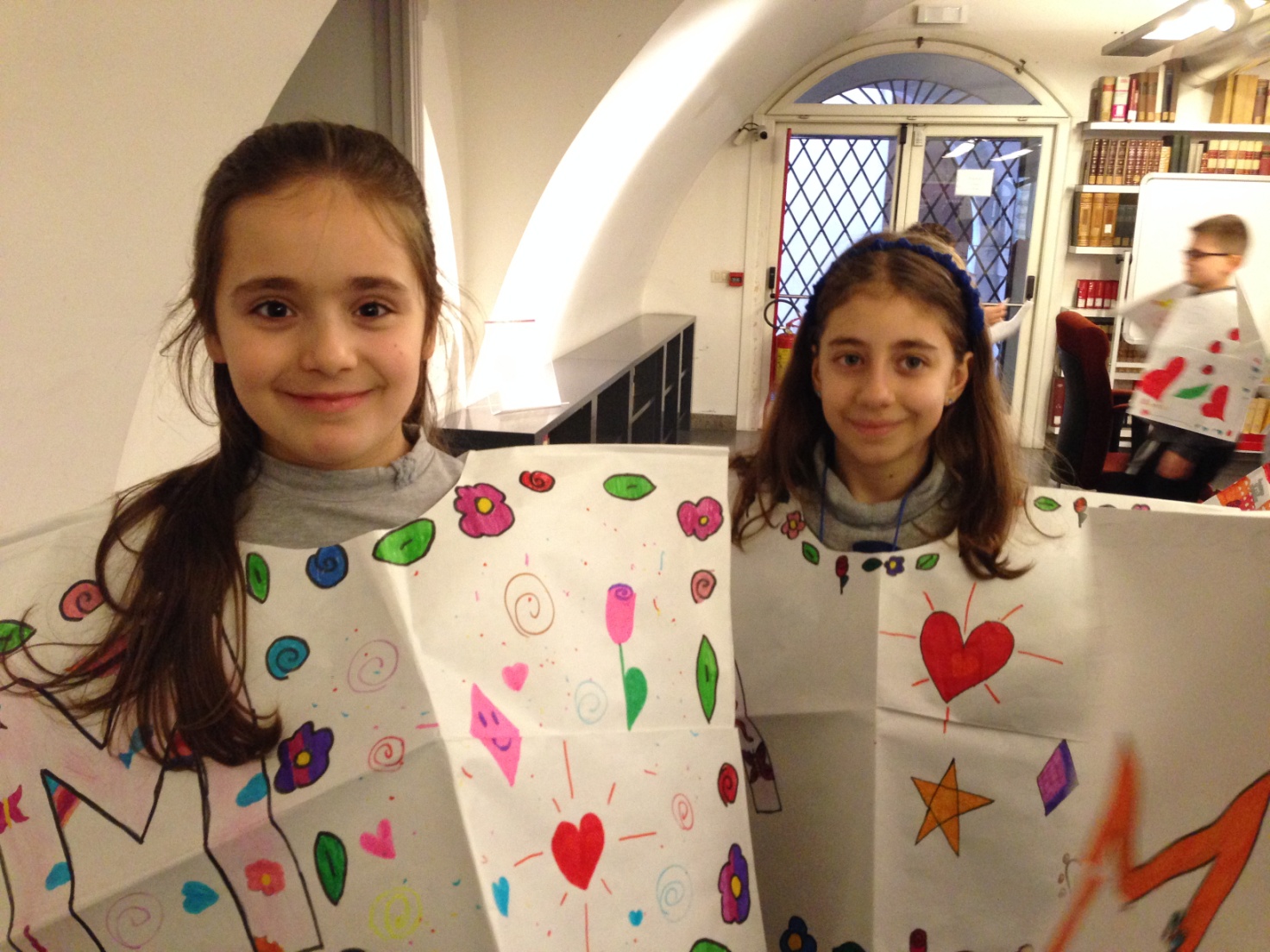 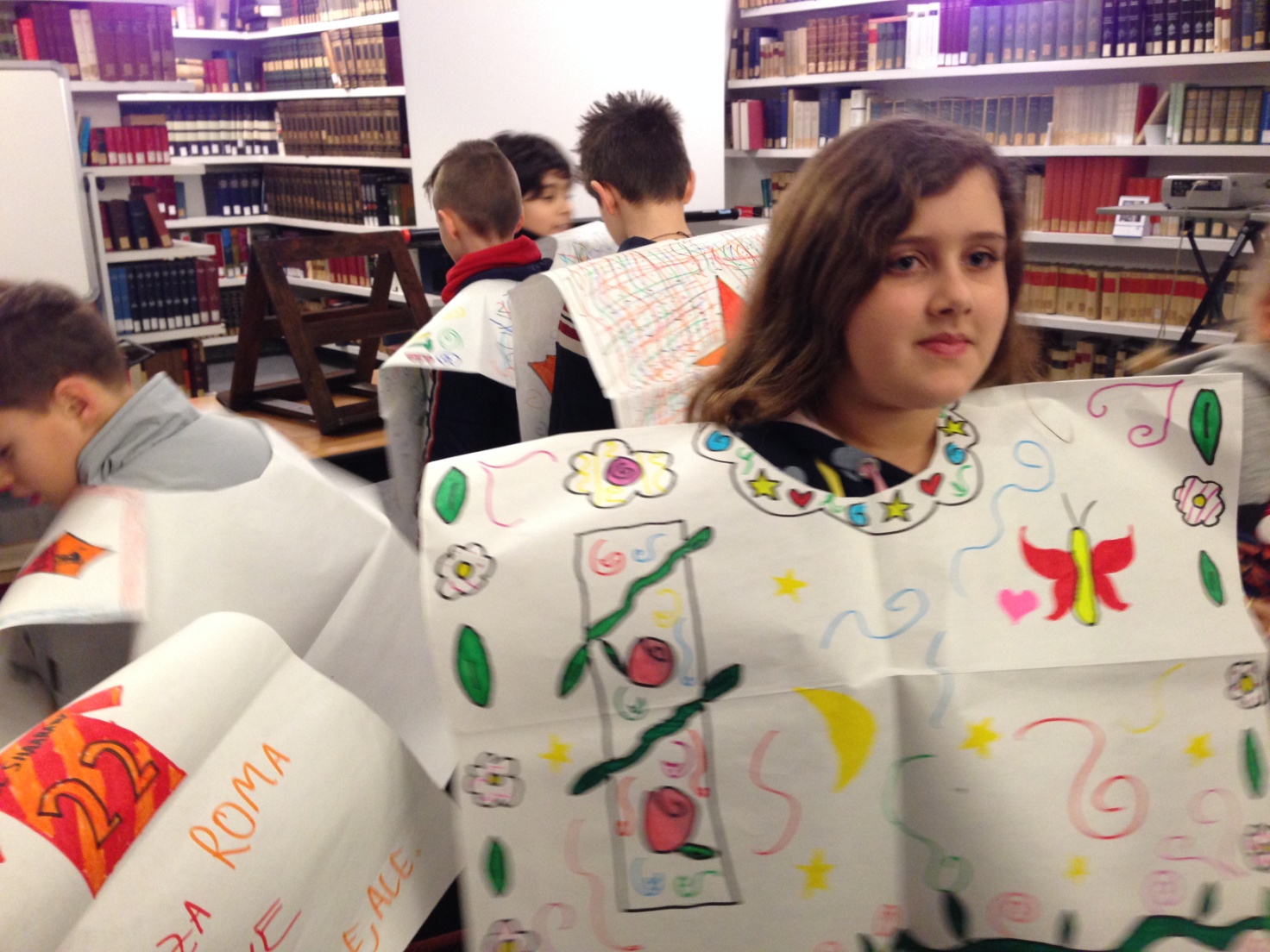 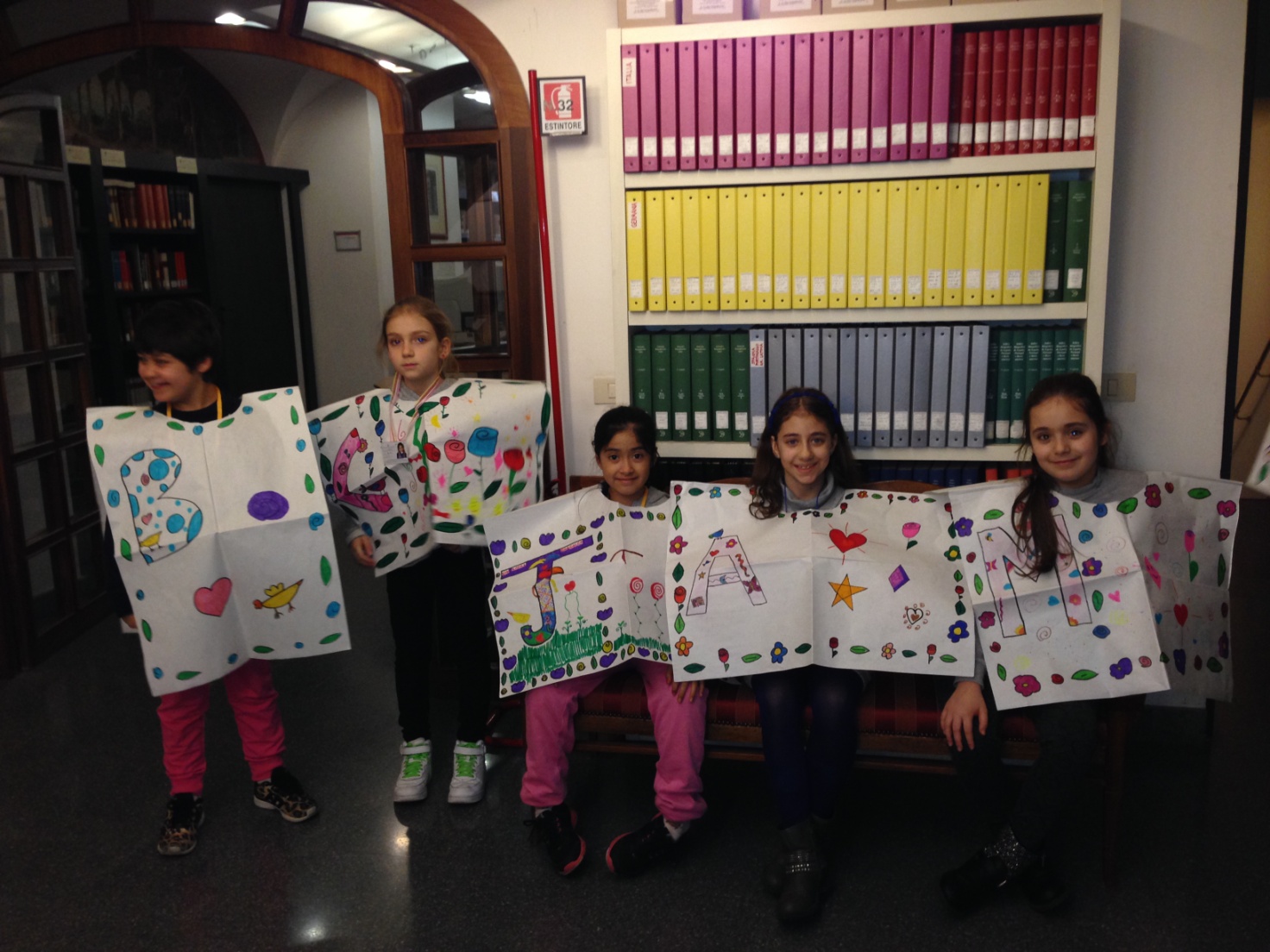 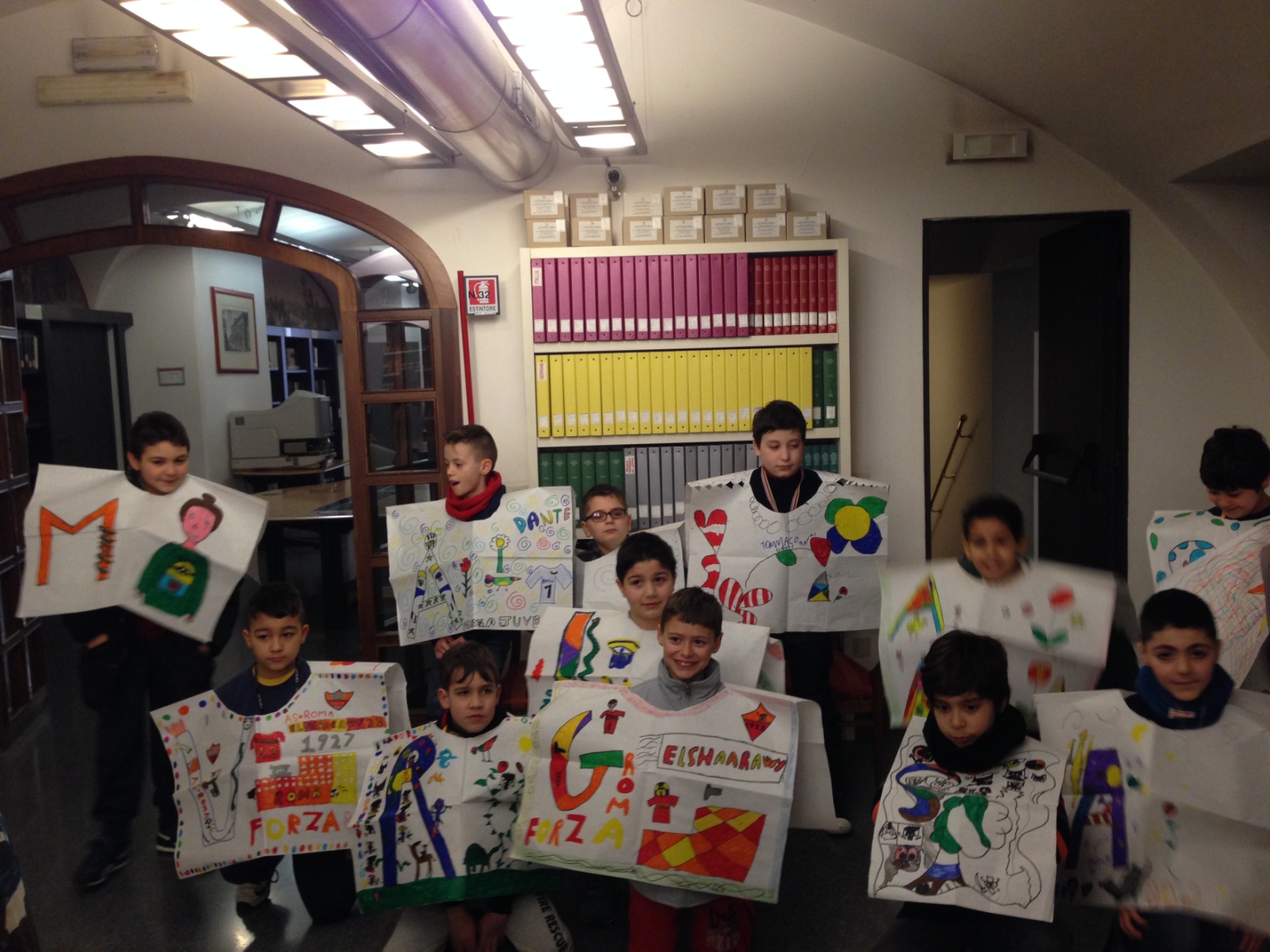 Figura 7 L'aula decentrata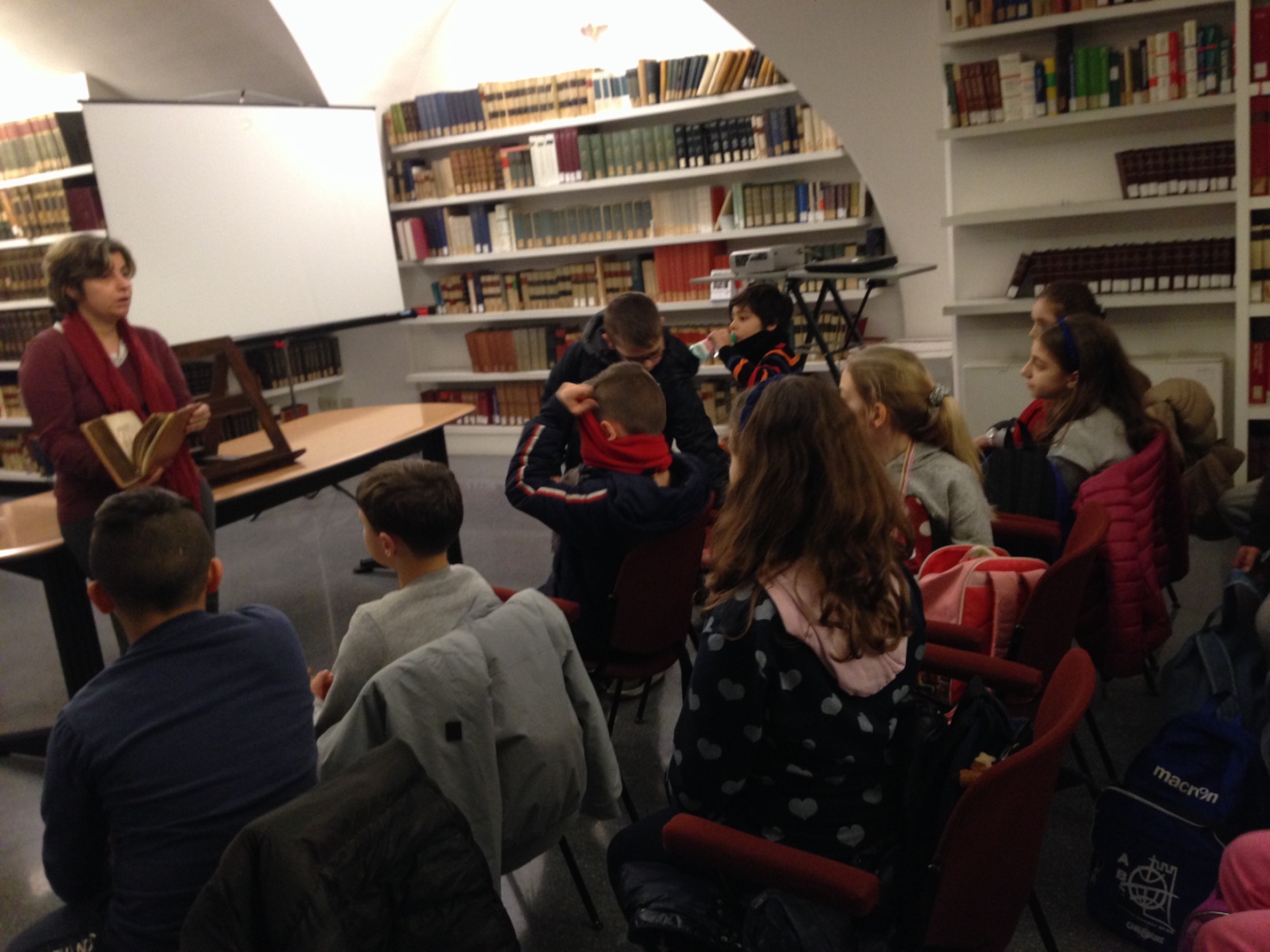 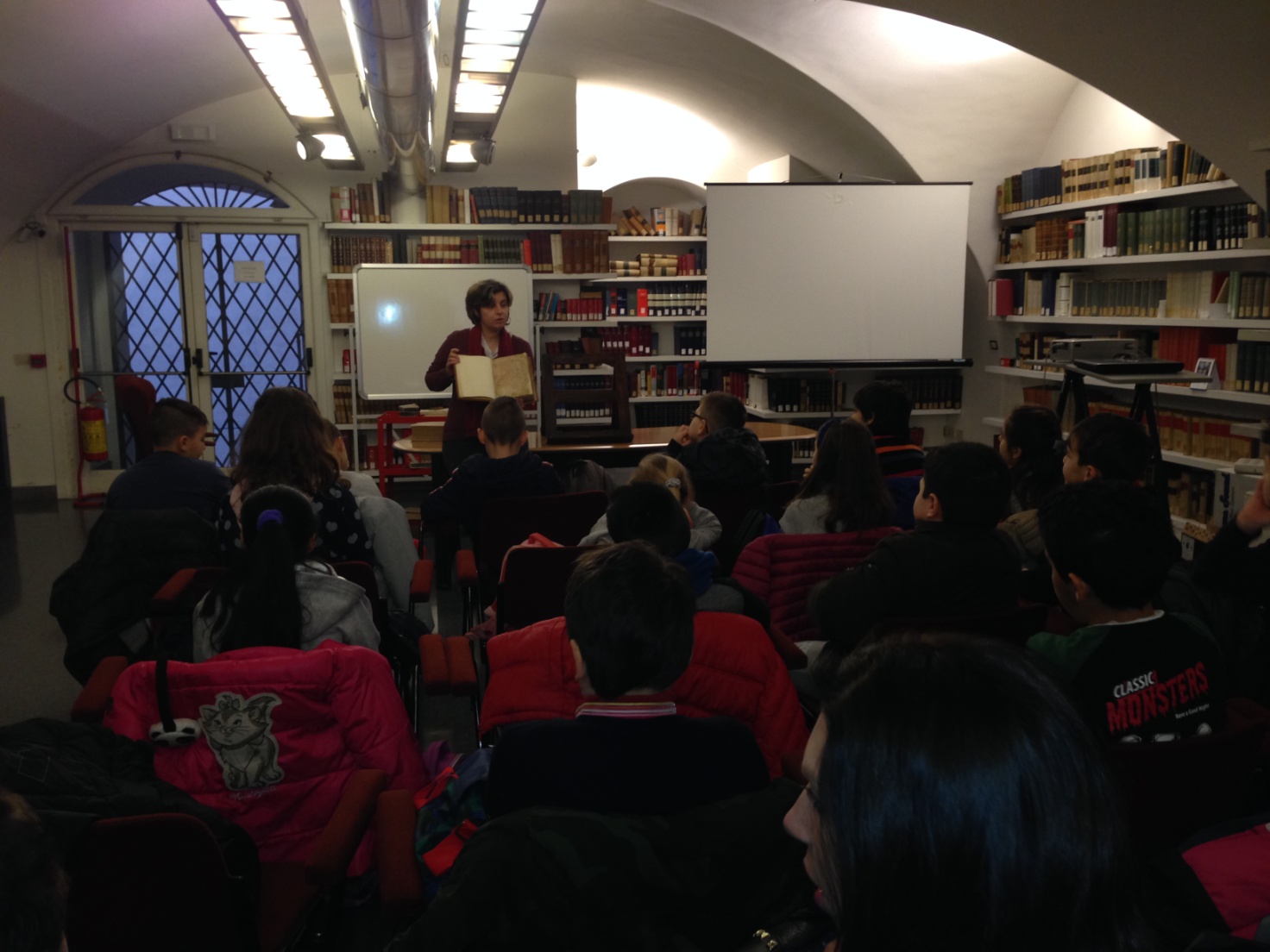 Figura 8 Ancora attenti!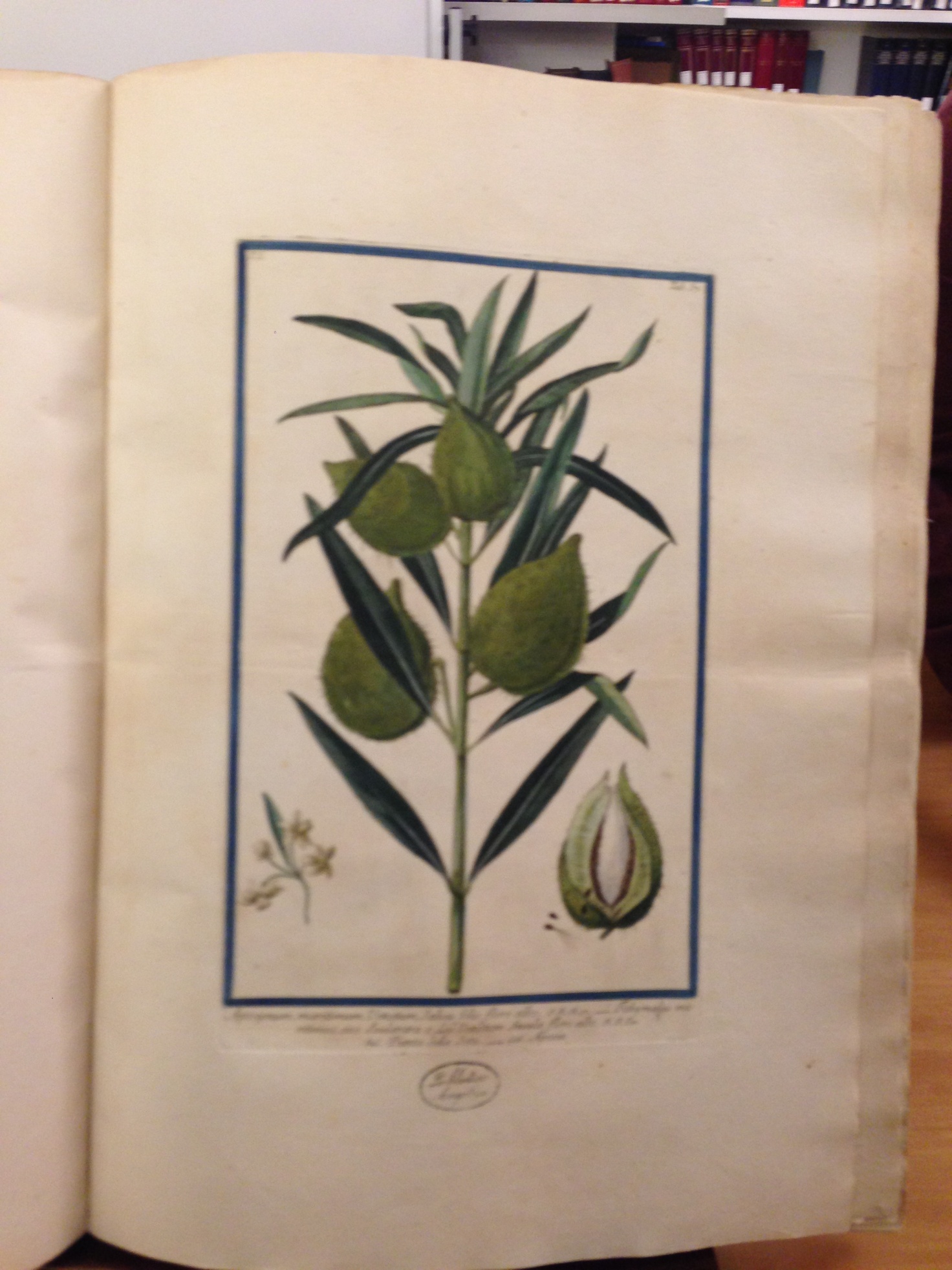 Figura 9  Tavola botanica 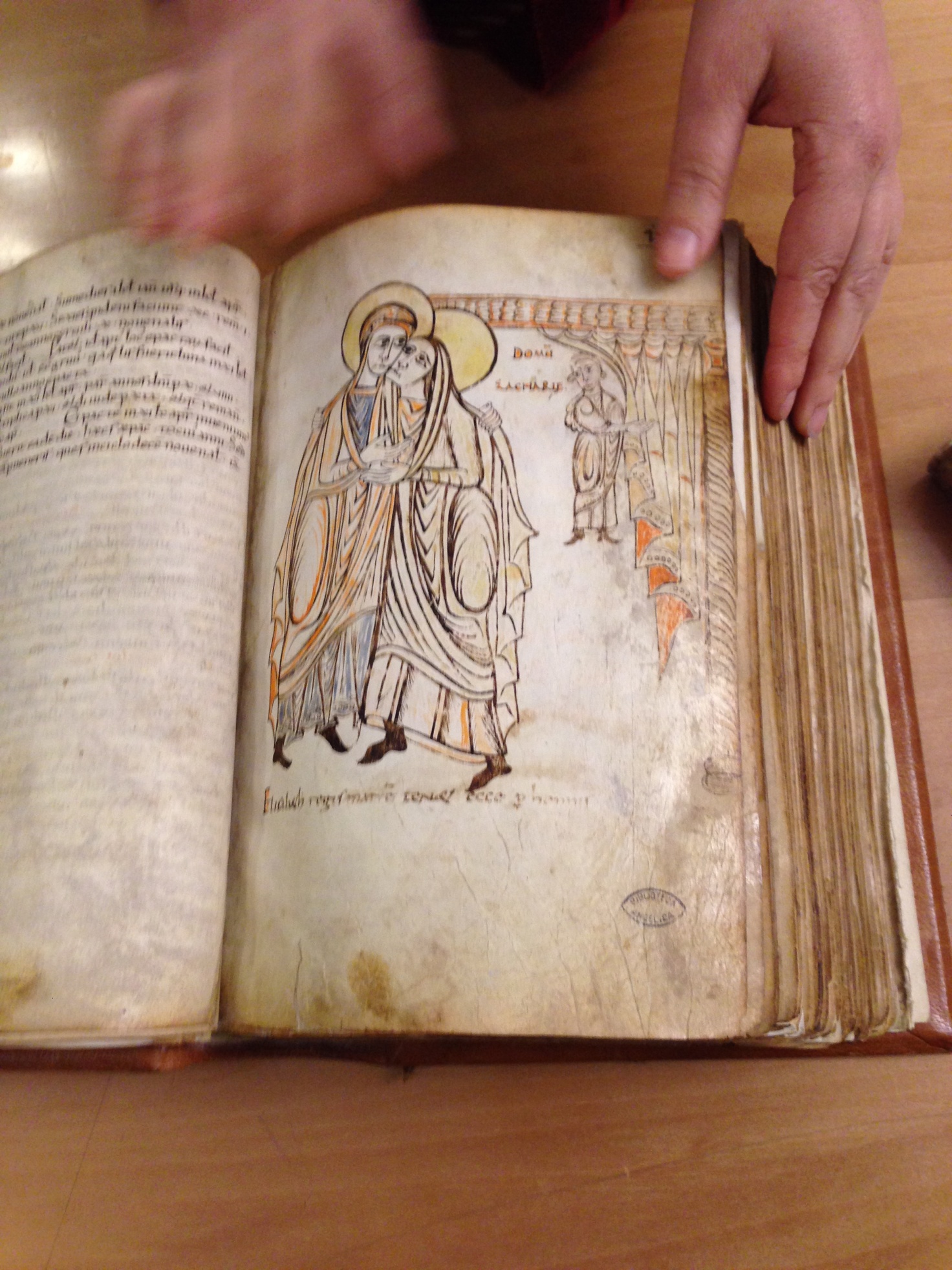 Figura 10  Forse sono Agostino e Monica?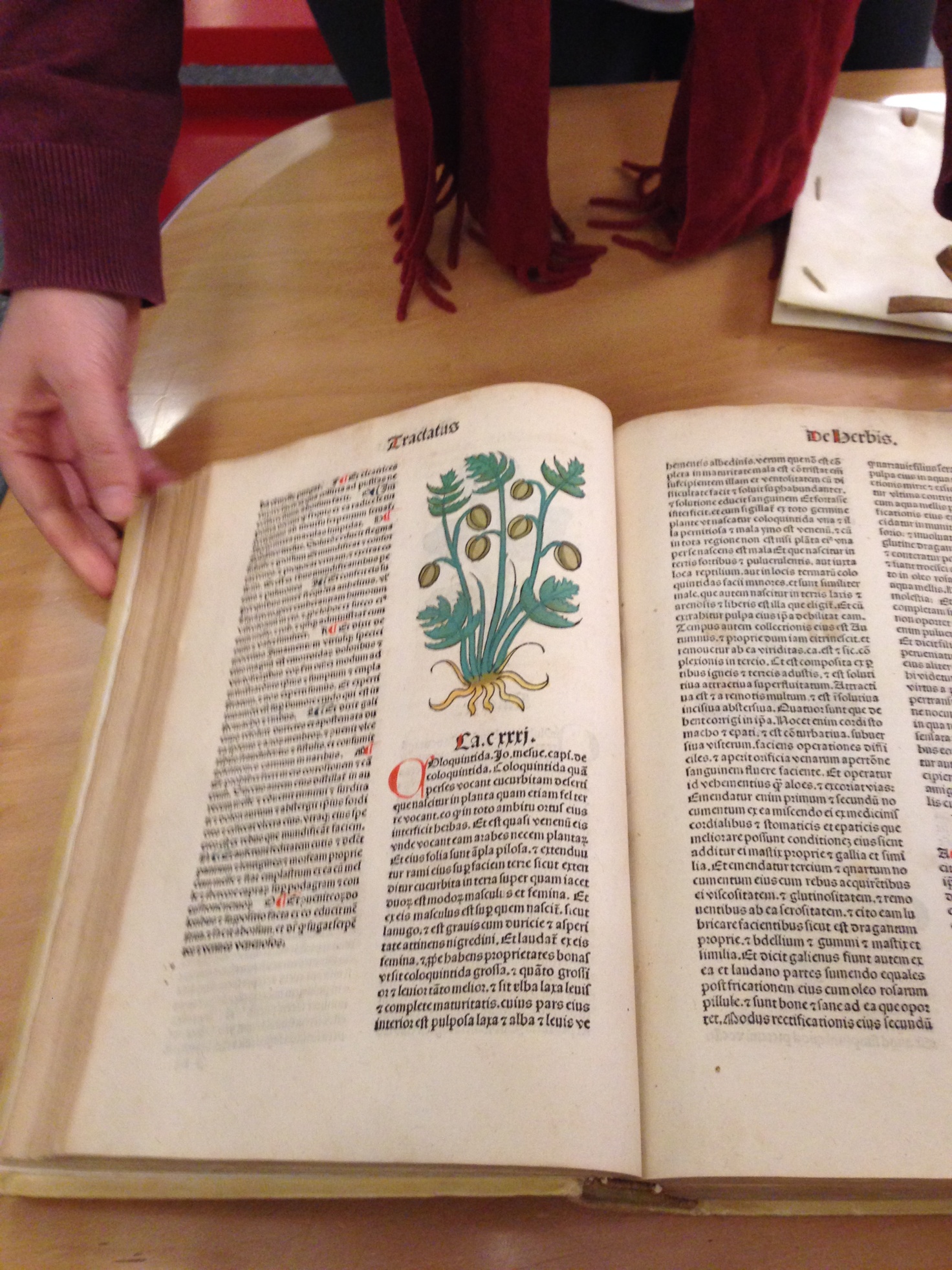 Figura 11  Come nell'orto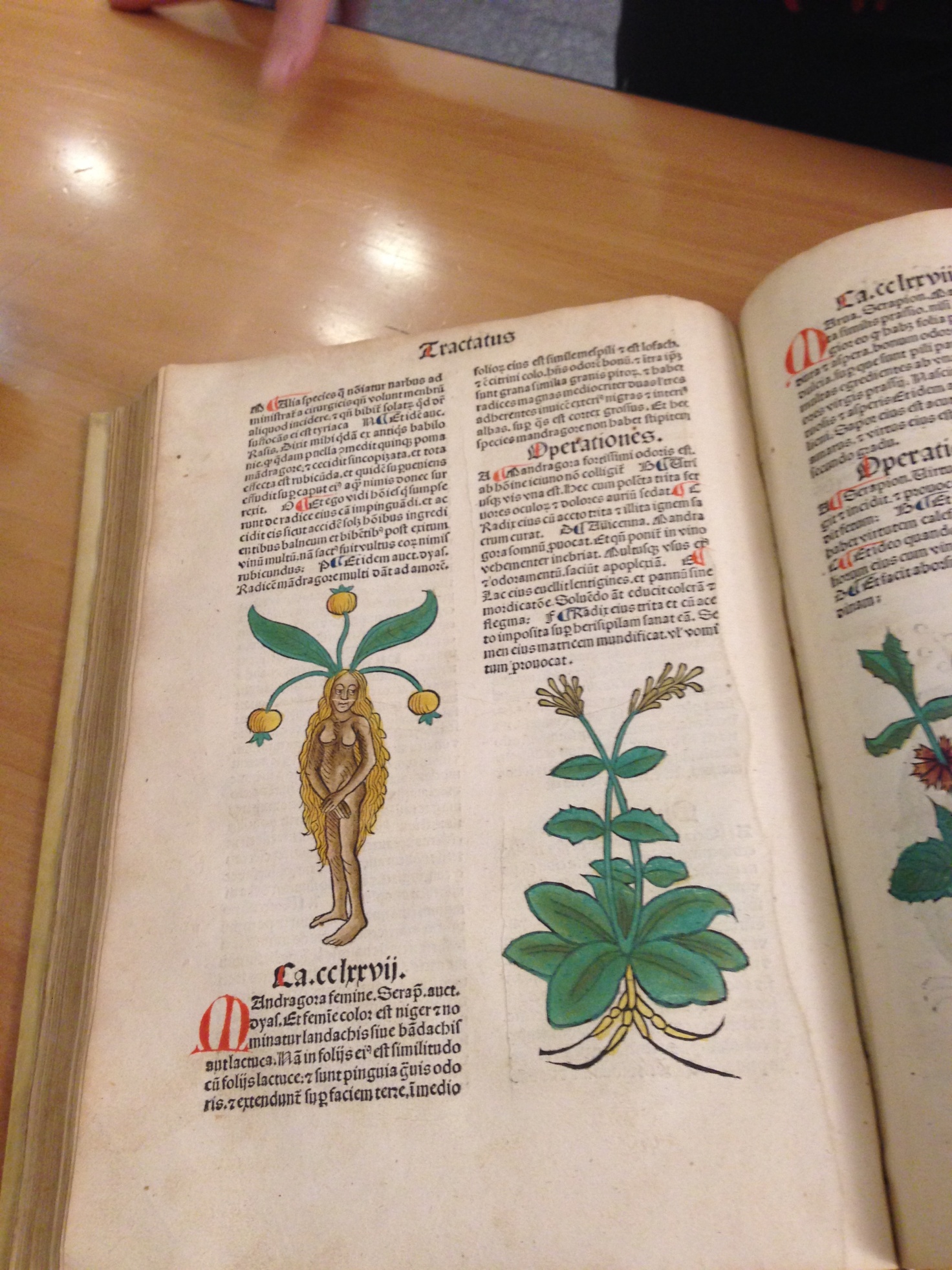 Figura 12  Eva Raperonzola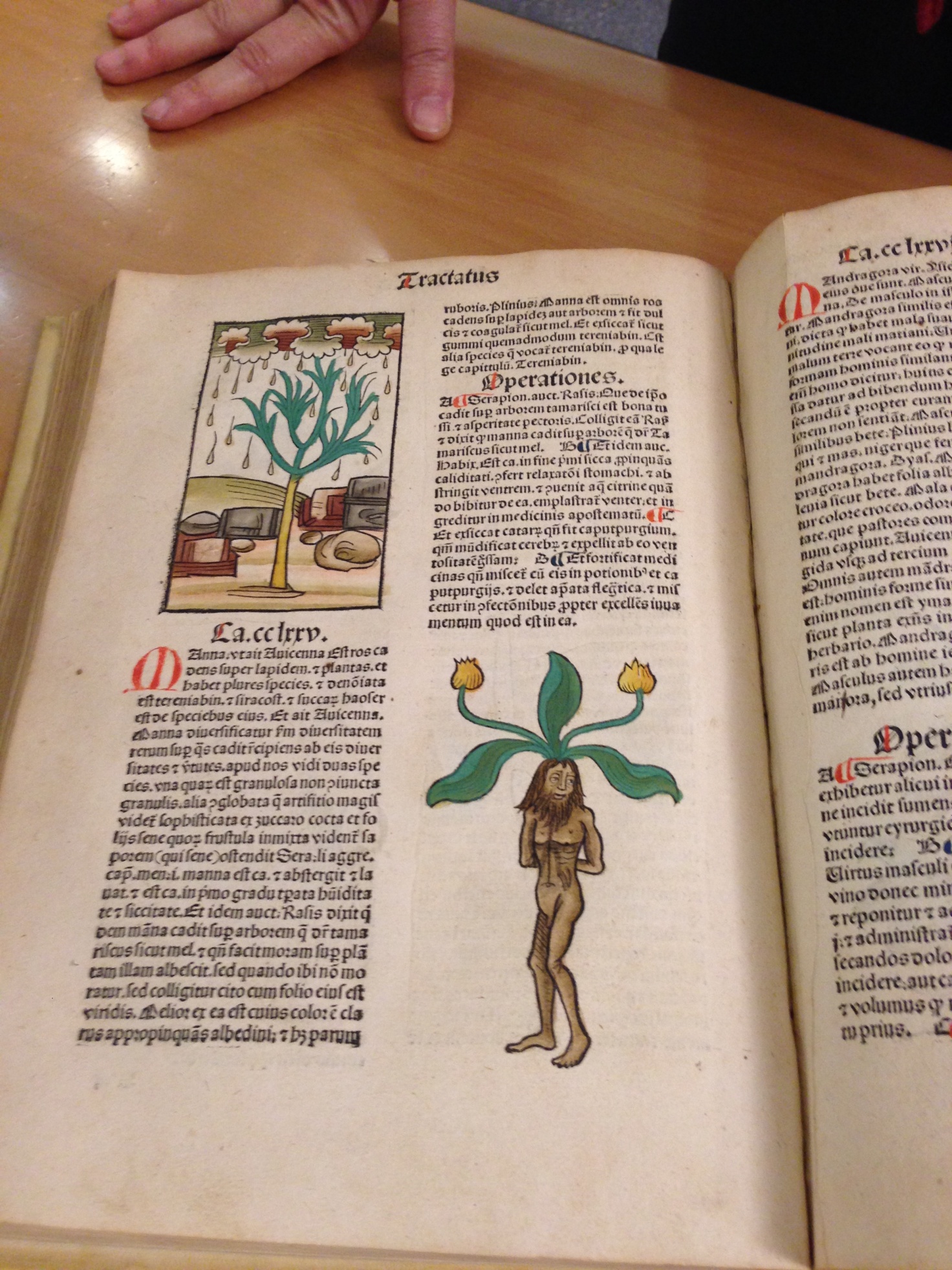 Figura 13  Adamo pre Arcimboldo...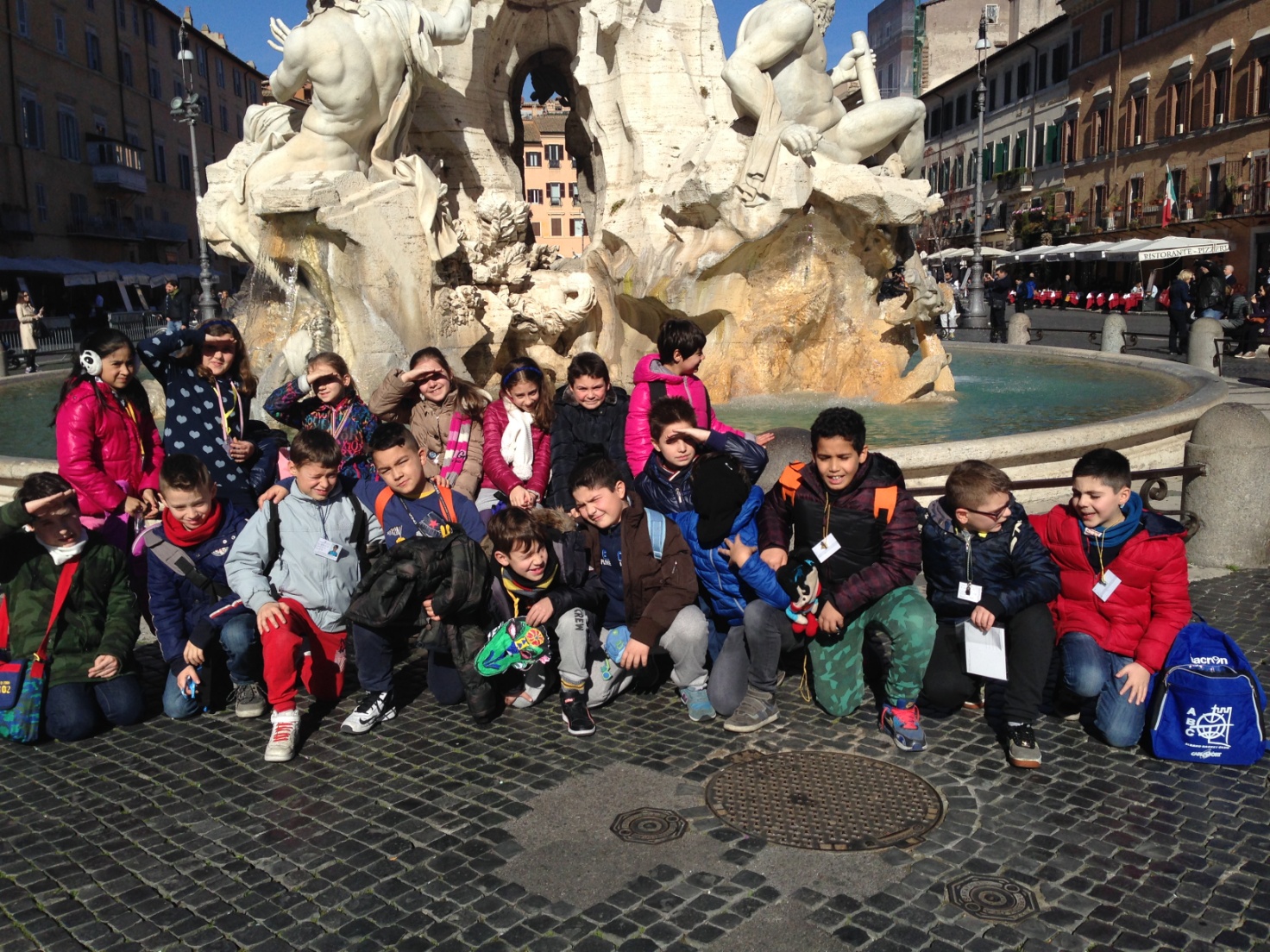 Figura 14  Alla prossima!